FIFA WORLD CUP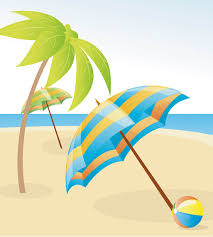 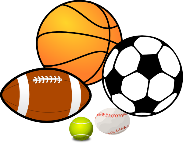 Athletics – Semaine 5/ Week 5Grab your cleats because this week will be working on all things soccer! Did you ever want quick feet like Messi?  Or a shot like Ronaldo? After this week you will have the skills to take on the best footballers in the world.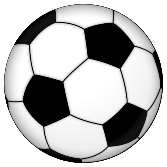 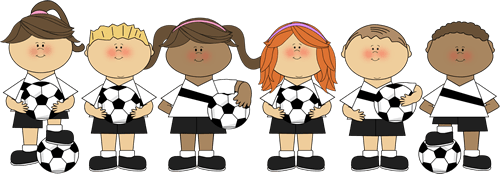 Attrapez vos chaussures à crampons car cette semaine sera consacrée au football! Avez-vous déjà voulu des pieds rapides comme Messi? Ou un coup comme Ronaldo? Après cette semaine, vous aurez les compétences nécessaires pour affronter les meilleurs footballeurs du monde.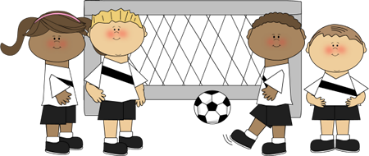 Lundi - MondayTuesday - MardiMercredi - WednesdayThursday - JeudiVendredi - Friday7h – 8h30Service de garde - BabysittingService de garde - BabysittingService de garde - BabysittingService de garde - BabysittingService de garde - Babysitting8h30 – 9h00Warmup - RéchauffementLE SABLON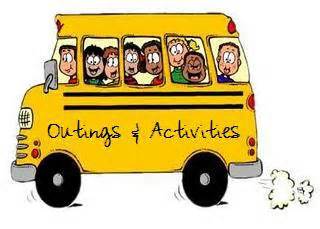 Départ : 8h30Departure : 8:30Warmup - RéchauffementWarmup - RéchauffementWarmup - Réchauffement9h00 -10h00Train like MessiEntrain comme MessiLE SABLONDépart : 8h30Departure : 8:30World Cup Soccer Baseball & 4 CornersSoccer Baseball et 4 CoinsSPLASH DAY AT SBKSPLASH DAY CHEZ SBK10h – 10h15Collation-SnackLE SABLONDépart : 8h30Departure : 8:30Collation-SnackCollation-SnackCollation/ Snack10h15-12h00Soccer TennisLE SABLONDépart : 8h30Departure : 8:30Soccer TournamentTournoi de SoccerPenalty Show DownShow Down de PenaltySPLASH DAY AT SBKSPLASH DAY CHEZ SBK12h00 – 12h30Dîner/ LunchLE SABLONDépart : 8h30Departure : 8:30Dîner/ LunchDîner/ LunchDîner/ Lunch12h30 – 1h30Walk to PoolMarche vers la piscineLE SABLONDépart : 8h30Departure : 8:30Walk to PoolMarche vers la piscineWalk to PoolMarche vers la piscineWalk to PoolMarche vers la piscine13h30 – 15h30Piscine/ PoolLE SABLONDépart : 8h30Departure : 8:30Piscine/ PoolPiscine/ PoolPiscine/ Pool15h30 – 15h45Collation/ SnackLE SABLONDépart : 8h30Departure : 8:30Collation/ SnackCollation/ SnackCollation/ Snack15h45 – 16h30Marche de la piscineWalk from poolLE SABLONDépart : 8h30Departure : 8:30Marche de la piscineWalk from poolMarche de la piscineWalk from poolMarche de la piscineWalk from pool16h30 – 18h00Service de garde - BabysittingService de garde - BabysittingService de garde - BabysittingService de garde - BabysittingService de garde - Babysitting